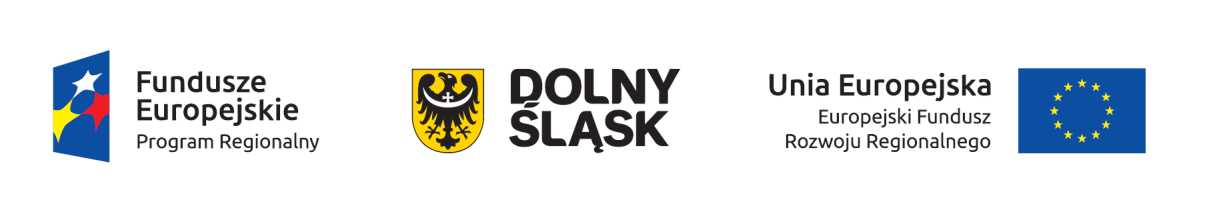 Załącznik nr 6UMOWA NR ………- wzór umowy dla Zadania nr 2 –zawarta w dniu …………... w Jelczu-Laskowicach pomiędzy:Gminą Jelcz-Laskowice, ul. Witosa 24, 55-220 Jelcz-Laskowice, NIP 912-17-15-777, reprezentowaną przez:……………………………………………………………………………………………….……………………………………………………………………………………………….zwaną dalej Zamawiającym,a…………………………………………………………………………………………………..z siedzibą ……………………………………………………………………………………….NIP ……………………..…………….., REGON …………………………………………….reprezentowanym przez:…………………………………………………………………………………………………..…………………………………………………………………………………………………..zwanym dalej Wykonawcą.Umowa została zawarta w wyniku postępowania o udzielenie zamówienia publicznego przeprowadzonego w trybie przetargu nieograniczonego, zgodnie z przepisami ustawy z dnia 29 stycznia 2014 r. – Prawo zamówień publicznych (t.j. Dz. U. z 2017 r., poz. 1579  z późn. zm.).§ 1PRZEDMIOT UMOWYZamawiający powierza, a Wykonawca przyjmuje do wykonania zamówienie polegające na zakupie, dostawie i montażu przedmiotu umowy (Zadanie nr 2 Sprzęt komputerowy) do 3 pracowni cyfrowych w ramach prowadzonego postępowania przetargowego pn. „Dostawa wyposażenia i oprogramowania pracowni cyfrowych wraz z instalacją i wdrożeniem – etap II” w zakresie i na warunkach określonych w Specyfikacji Istotnych Warunków Zamówienia oraz ofercie Wykonawcy, stanowiących integralną część umowy.Zakres przedmiotu umowy obejmuje:budowę sieci lan zgodnie z Opisem Przedmiotu Zamówienia w SIWZ,dostawę i montaż przedmiotu umowy, wyładunek i wniesienie przedmiotu umowy,dostawę, zamontowanie i uruchomienie sprzętu komputerowego w placówkach:- Publiczna Szkoła Podstawowa nr 2, Al. Młodych 1, Jelcz-Laskowice,- Publiczna Szkoła Podstawowa nr 3, ul. Prusa 2, Jelcz-Laskowice,- Publiczna Szkoła Podstawowa w Miłoszycach, ul. Główna 24, Miłoszyce.5) koszty opakowań, ubezpieczenia, załadunku, rozładunku, przewozu i spedycji, które ponosi Wykonawca i które zostały uwzględnione w cenie oferty. Szczegółowy zakres przedmiotu umowy określa Opis Przedmiotu Zamówienia stanowiący załącznik SIWZ.Przedmiot umowy dofinansowany jest ze środków Europejskiego Funduszu Rozwoju Regionalnego w ramach Regionalnego Programu Operacyjnego Województwa Dolnośląskiego 2014-2020 (Działanie 7.1, Poddziałanie 7.1.2, Oś Priorytetowa 7).§ 2TERMIN WYKONANIA PRZEDMIOTU UMOWYTermin realizacji przedmiotu umowy: od 25.06.2018 r. do .........................§ 3CENA I WARUNKI PŁATNOŚCI1.	Za wykonanie przedmiotu Umowy ustala się wynagrodzenie brutto, tj. wraz z podatkiem VAT, w kwocie: brutto: ………………………… słownie:…………………..………..…., netto …………………………. słownie: ……………………………………………………2.	Wynagrodzenie, o którym mowa w ust. 1, zawiera wszystkie koszty związane z realizacją całości przedmiotu Umowy oraz zaspokaja wszelkie roszczenia Wykonawcy wobec Zamawiającego z tytułu realizacji niniejszej Umowy.3.	Wynagrodzenie będzie płatne na podstawie prawidłowo wystawionej faktury w terminie do 30 dni od daty jej otrzymania przez Zamawiającego, przelewem na rachunek bankowy wskazany przez Wykonawcę.4.	Za zrealizowany przedmiot umowy Wykonawca wystawi fakturę. Podstawę wystawienia przez Wykonawcę faktury stanowić będzie protokół odbioru przedmiotu Umowy podpisany przez obie strony. Protokół zostanie podpisany po dostawie i uruchomieniu sprzętu oraz wykonaniu wszystkich wymaganych przez Zamawiającego testów.5. W przypadku wystąpienia „odwrotnego obciążenia” i powstania u Zamawiającego obowiązku podatkowego, Zamawiający rozliczy VAT z tego tytułu według stawki ….. w kwocie ………… złotych. Słownie: ……………………………………………………….... 6. Zamawiający dopuszcza rozliczenia częściowe za wykonanie pracowni cyfrowej oddzielnie w każdej placówce. Dokonanie odbioru częściowego nastąpi na podstawie podpisanego przez obie strony protokołu odbioru częściowego, będącego podstawą do wystawienia faktury. Wykonawca może wystawić 2 faktury częściowe.§ 4ZABEZPIECZENIE NALEZYTEGO WYKONANIA UMOWY1. Wykonawca ustanowił zabezpieczenie należytego wykonania Umowy w wysokości …….......... .2.  Zabezpieczenie wniesione zostanie w formie ............................................................... .3. Zamawiający dokona zwrotu 70% kwoty zabezpieczenia w terminie 30 dni od dnia Odbioru Końcowego.4. Pozostałe 30% kwoty zabezpieczenia Zamawiający zwróci w terminie 30 dni od dnia upływu okresu rękojmi.§ 5ZASADY REALIZACJI DOSTAWY I MONTAŻU1. Wszystkie dostarczane rzeczy będą fabrycznie nowe, wyprodukowane w 2017 lub 2018 roku. Wykonawca zobowiązany jest dostarczyć przedmiot umowy w opakowaniu zabezpieczającym przed uszkodzeniem.2. Ilość, rodzaj, parametry i charakterystyka przedmiotu umowy określona jest w Opisie Przedmiotu Zamówienia (OPZ) stanowiącym załącznik do SIWZ.3. Wykonawca dostarczy przedmiot umowy własnym transportem i na własne ryzyko do miejsca wskazanego w zamówieniu. 4. Wydanie, odbiór oraz montaż przedmiotu umowy następować będzie w budynkach szkół: - Publicznej Szkoły Podstawowej nr 2, Al. Młodych 1, Jelcz-Laskowice,- Publicznej Szkoły podstawowej nr 3, ul. Prusa 2, Jelcz-Laskowice,- Publicznej Szkoły Podstawowej w Miłoszycach, ul. Głowna 24, Miłoszyce.Szczegółowy opis dostawy oraz montażu zawiera Opis przedmiotu zamówienia ( OPZ) stanowiący załącznik do SIWZ.Wykonanie sieci lan oraz dostawa sprzętu komputerowego  odbywać się może tylko zgodnie ze sporządzonym przez Wykonawcę i zaakceptowanym przez Zamawiającego harmonogramem dostawy przedmiotu umowy, w dniach i godzinach pracy szkół.Każdorazowo podczas dostawy Wykonawca jest zobowiązany do zabezpieczenia tras, ciągów komunikacyjnych i zagospodarowania terenu w taki sposób, aby nie uszkodzić ścian, podłóg oraz innych elementów budynku i zagospodarowania terenu.Wykonawca zobowiązuje się dostarczyć przedmiot umowy posiadający wszystkie wymagane przepisami polskiego prawa normy, atesty, świadectwa i certyfikaty jakości oraz bezpieczeństwa, zarówno na przedmiot umowy jak i materiały użyte do jego produkcji. Wymagane dokumenty Wykonawca zobowiązany jest załączyć przy dostawie przedmiotu umowy.Wykonawca zobowiązuje się dostarczyć szczegółowe instrukcje obsługi i konserwacji w języku polskim.Wykonawca dokona sprawdzenia poprawności funkcjonowania przedmiotu umowy w obecności Zamawiającego.Wykonawca odpowiada za przedmiot umowy do czasu jego ostatecznego przekazania i podpisania protokołu odbioru przedmiotu umowy. Protokół odbioru przedmiotu umowy podpisany przez przedstawicieli Wykonawcy i Zamawiającego stwierdza kompletność, poprawność i zgodność dostawy oraz montażu z zamówieniem. W przypadku otrzymania przedmiotu umowy złej jakości oraz w razie ujawnienia wad po odbiorze, Wykonawca na swój koszt dokona jego wymiany na nowy lub dokona usunięcia wad w terminie, 14 dni od daty dostawy. Wówczas za datę odbioru ustala się datę odbioru przedmiotu umowy bez wad.Podpisanie protokołu, o którym mowa w ustępie 11 i odbiór przedmiotu umowy w ramach dostawy nie pozbawia Zamawiającego prawa do zgłaszania reklamacji z tytułu jego jakości. Zamawiający ma prawo do składania reklamacji dotyczących jakości dostarczonych przedmiotów umowy za pomocą pism, faksu lub poczty elektronicznej, które to formy są wiążące dla Wykonawcy.§ 6ZOBOWIĄZANIA STRONWykonawca oświadcza, iż posiada kwalifikacje i uprawnienia wymagane do prawidłowego wykonania przedmiotu umowy i będzie realizował umowę z należytą starannością.Wykonawca przy wykonywaniu umowy, ponosi odpowiedzialność za kompetentną, terminową, rzetelną i całościową realizację przedmiotu umowy.Wykonawca zobowiązuje się dostarczyć fabrycznie nowy i posiadający gwarancję producenta przedmiot umowy.Wykonawca ponosi odpowiedzialność za wszelkie wyrządzone, w imieniu Zamawiającego, szkody przez osoby realizujące zadanie w imieniu Wykonawcy.Wykonawca gwarantuje, że dostarczony sprzęt będzie oryginalny.Wykonawca jest odpowiedzialny względem Zamawiającego za wszelkie wady prawne przedmiotu zamówienia, w tym również za ewentualne roszczenia osób trzecich, wynikające z naruszenia praw, własności intelektualnej i przemysłowej w tym praw autorskich, patentów.Jeżeli z powodu wady prawnej przedmiotu zamówienia Zamawiający będzie zmuszony wydać przedmiot umowy osobie trzeciej, Wykonawca jest zobowiązany do zwrotu otrzymanej kwoty.Zamawiający zobowiązuje się do zapewnienia Wykonawcy warunków do sprawnej i zgodnej z zasadami realizacji dostaw w zakresie zależnym od Zamawiającego.§ 7OSOBY UPRAWNIONE DO KONTAKTOWANIA SIĘ W SPRAWIE REALIZACJIUMOWYDo wzajemnego współdziałania przy realizacji Umowy strony wyznaczają:1) ze strony Zamawiającego: .........................2) ze strony Wykonawcy: ..............................§ 8GWARANCJANa przedmiot umowy Wykonawca udziela ........... miesięcznej gwarancji. Bieg terminu gwarancji rozpoczyna się w dniu następnym po odbiorze końcowym przedmiotu umowy. Gwarancja obejmuje wady materiałowe.Strony rozszerzają odpowiedzialność Wykonawcy z tytułu rękojmi w ten sposób, iż Wykonawca udziela rękojmi równej okresowi gwarancji, o której mowa w ust. 1. Bieg terminu rękojmi rozpoczyna się po odbiorze przedmiotu umowy.W okresie gwarancji Wykonawca zobowiązuje się do bezpłatnej naprawy przedmiotu umowy niezwłocznie po otrzymaniu zgłoszenia reklamacji przez Zamawiającego w formie pisemnej, e-mailem lub faxem. Przedmiot umowy wymagający naprawy poza siedzibą Zamawiającego zostanie zabrany przez Wykonawcę w godzinach pracy Zamawiającego w terminie 2 dni roboczych liczonych od dnia zgłoszenia reklamacji. Na czas naprawy Wykonawca zobowiązany jest do dostarczenia Zamawiającemu zastępczego asortymentu o parametrach i standardach nie gorsze jak naprawiane.W przypadku niemożności dokonania naprawy przedmiotu umowy w terminie 14 dni od daty zgłoszenia reklamacji przez Zamawiającego lub dwukrotnej naprawy tego samego elementu, Zamawiającemu przysługiwać będzie prawo żądania wymiany przedmiotu umowy na nowe porównywalne. Wszelkie koszty związane z wymianą przedmiotu umowy ponosi Wykonawca. W przypadku wymiany przez Wykonawcę wadliwego przedmiotu umowy na wolne od wad lub dokonania istotnych napraw przedmiotu umowy objętych gwarancją, termin gwarancji biegnie na nowo od chwili dostarczenia Zamawiającemu umowy wolnego od wad.Gwarancja i rękojmia obejmuje wszystkie wykryte podczas eksploatacji przedmiotu umowy wady oraz uszkodzenia powstałe w czasie poprawnego, zgodnego z przeznaczeniem użytkowania.Pomimo wygaśnięcia gwarancji lub rękojmi Wykonawca zobowiązany jest usunąć wady, które zostały zgłoszone przez jednostkę oświatową w okresie trwania gwarancji lub rękojmi.Czar reakcji na zgłoszoną usterkę – nie dłuższy niż 24 godziny - oznacza przystąpienie Wykonawcy do usunięcia usterki nie później niż w ciągu 24 godzin od momentu zgłoszenia Zamawiającego (telefonicznie, faksem lub mailem).Czas naprawy - 14 dni - oznacza wykonanie naprawy, dostarczenie i ponowne uruchomienie sprzętu w siedzibie Zamawiającego.§ 9KARY UMOWNEOdpowiedzialność z tytułu niewykonania lub nienależytego wykonania przedmiotu Umowy Strony opierają na zasadzie kar umownych, płatnych w następujących przypadkach i w następującej wysokości:    1) Zamawiający ma prawo żądać od Wykonawcy zapłaty kary umownej w przypadku:a) opóźnienia w wykonaniu przedmiotu umowy – w wysokości 1% wynagrodzenia umownego brutto określonego w § 3 ust. 1 umowy, liczonego za każdy dzień opóźnienia,b) opóźnienia w usunięciu wad stwierdzonych przy odbiorze – w wysokości 0,1 % wynagrodzenia umownego brutto określonego w § 3 ust. 1 umowy, liczonego za każdy dzień opóźnienia,c) opóźnienia w terminowym wywiązaniu się z obowiązków wynikających z udzielonej gwarancji w wysokości 1% wynagrodzenia umownego brutto określonego w § 3 ust. 1 umowy, liczonego za każdy dzień opóźnienia.2) W przypadku odstąpienia od umowy z powodu okoliczności, za które odpowiada druga Strona, Strona odstępująca od umowy ma prawo żądać od Strony odpowiedzialnej zapłaty kary umownej – w wysokości 20% wynagrodzenia umownego brutto określonego w § 3 ust. 1 umowy.3) Zamawiający może odstąpić od umowy w razie nienależytego wykonywania umowy przez Wykonawcę. Przez nienależyte wykonanie umowy należy rozumieć nie wywiązywanie się przez Wykonawcę z obowiązków umownych lub ich nie wykonywanie. W takim przypadku Wykonawcy nie będzie przysługiwało względem Zamawiającego roszczenie o wynagrodzenie.2. W przypadku opóźnienia w realizacji przedmiotu umowy Zamawiający wyznaczy Wykonawcy dodatkowy termin na jego wykonanie oraz może żądać zapłaty kar umownych w wysokości określonej w ust. 1 pkt. 1 lit. a.3. Wykonawca upoważnia Zamawiającego do potrącenia z wynagrodzenia naliczonych kar umownych.4. Stronom przysługuje prawo dochodzenia odszkodowania uzupełniającego na zasadach ogólnych wynikających z Kodeksu Cywilnego.§ 10ZMIANY LUB UZUPEŁNIENIAWszelkie zmiany i uzupełnienia umowy mogą być dokonywane jedynie w formie pisemnej w postaci aneksu do umowy podpisanego przez obydwie strony, pod rygorem nieważności.Zakazuje się zmian postanowień zawartej umowy w stosunku do treści oferty, na odstawie której dokonano wyboru wykonawcy, chyba że zachodzi co najmniej jedna z następujących okoliczności:zmiany zostały przewidziane w ogłoszeniu o zamówieniu lub specyfikacji istotnych warunków zamówienia w postaci jednoznacznych postanowień umownych, które określają ich zakres, w szczególności możliwość zmiany wysokości wynagrodzenia wykonawcy, i charakter oraz warunki wprowadzenia zmian;2.1.1. Zmiany terminu realizacji zadania w przypadku:a) przypadki losowe (kataklizmy lub inne czynniki zewnętrzne, niemożliwe do przewidzenia wydarzenia, którym nie można zapobiec), które będą miały wpływ na treść zawartej umowy i termin realizacji usług;b) zmiana przepisów powodujących konieczność innych rozwiązań niż zakładano w opisie przedmiotu zamówienia;c) zmiana przepisów powodujących konieczność uzyskania dokumentów, które te przepisy narzucają;2.1.2. Zmian osobowych w przypadku:a) zmiana osób odpowiedzialnych za prawidłowe świadczenie usług ze strony Wykonawcy i osób wyznaczonych do współpracy w imieniu Zamawiającego;b) zmiana podwykonawcy, przy pomocy, którego Wykonawca wykonuje przedmiot umowy; zmiana jest możliwa tylko w przypadku, gdy nowy podwykonawca posiada tożsamą wiedzę i doświadczenie zawodowe, potencjał techniczny oraz osoby zdolne do wykonania zamówienia, a także jest w sytuacji ekonomiczniej i finansowej, jak dotychczasowy podwykonawca;c) powierzenie wykonania części zamówienia Podwykonawcy w trakcie realizacji zadania, jeżeli Wykonawca nie zakładał wykonania zamówienia przy pomocy Podwykonawcy(ców) na etapie składania ofert lub rozszerzenia zakresu podwykonawstwa w porównaniu do wskazanego w ofercie Wykonawcy, w szczególności gdy posłużenie się podwykonawcą doprowadzi do skrócenia terminu wykonania przedmiotu umowy, zmniejszenia należnego Wykonawcy wynagrodzenia lub zastosowania przy wykonaniu przedmiotu umowy bardziej zaawansowanych rozwiązań technologicznych w porównaniu do wskazanych w SIWZ. Zmiana ta nie może dotyczyć czynności, które zgodnie z SIWZ muszą być wykonane przez Wykonawcę osobiście.2.1.3. Pozostałych zmian: a) w każdym przypadku, gdy zmiana jest korzystna dla Zamawiającego (np. powoduje skrócenie terminu realizacji umowy, zmniejszenie wartości zamówienia);b) w przypadku ustawowej zmiany wysokości stawki podatku VAT dopuszcza się możliwość sporządzenia aneksu do umowy uwzględniającego zmianę wartości umowy z tego tytułu; c) zmiana sposobu rozliczania umowy lub dokonywania płatności na rzecz Wykonawcy;d) przypadki losowe (kataklizmy lub inne czynniki zewnętrzne, zgony i niemożliwe do przewidzenia wydarzenia), które będą miały wpływ na treść zawartej umowy i termin realizacji;e) obniżenie wynagrodzenia Wykonawcy;f) rezygnacja przez Zamawiającego z realizacji części przedmiotu umowy. W takim przypadku wynagrodzenie przysługujące Wykonawcy zostanie pomniejszone, przy czym Zamawiający zapłaci za wszystkie spełnione świadczenia i udokumentowane koszty, które Wykonawca poniósł w związku z wynikającymi z umowy planowanymi świadczeniami;g) zmiana albo rezygnacja z Podwykonawcy, przy pomocy, którego wykonawca wykonuje przedmiot umowy. Jeżeli zmiana albo rezygnacja z Podwykonawcy dotyczy podmiotu, na którego zasoby Wykonawca powoływał się, na zasadach określonych w art. 22a ust. 1 PZP, w celu wykazania spełniania warunków udziału w postępowaniu, o których mowa w art. 22 ust. 1b PZP, Wykonawca jest obowiązany wykazać Zamawiającemu, iż proponowany inny Podwykonawca lub Wykonawca samodzielnie spełnia je w stopniu nie mniejszym niż wymagany w trakcie postępowania o udzielenie zamówienia.h) zmiana rachunku bankowego Wykonawcy.2.2. zmiany dotyczą realizacji dodatkowych dostaw, usług lub robót budowlanych od dotychczasowego wykonawcy, nieobjętych zamówieniem podstawowym, o ile stały się niezbędne i zostały spełnione łącznie następujące warunki:a) zmiana wykonawcy nie może zostać dokonana z powodów ekonomicznych lub technicznych, w szczególności dotyczących zamienności lub interoperacyjności sprzętu, usług lub instalacji, zamówionych w ramach zamówienia podstawowego,b) zmiana wykonawcy spowodowałaby istotną niedogodność lub znaczne zwiększenie kosztów dla zamawiającego,c) wartość każdej kolejnej zmiany nie przekracza 50% wartości zamówienia określonej pierwotnie w umowie lub umowie ramowej;2.3. zostały spełnione łącznie następujące warunki:a) konieczność zmiany umowy spowodowana jest okolicznościami, których zamawiający, działając z należytą starannością, nie mógł przewidzieć, b) wartość zmiany nie przekracza 50% wartości zamówienia określonej pierwotnie w umowie;2.4. wykonawcę, któremu zamawiający udzielił zamówienia, ma zastąpić nowy wykonawca:a) na podstawie postanowień umownych, o których mowa w pkt 2.1,b) w wyniku połączenia, podziału, przekształcenia, upadłości, restrukturyzacji lub nabycia dotychczasowego wykonawcy lub jego przedsiębiorstwa, o ile nowy wykonawca spełnia warunki udziału w postępowaniu, nie zachodzą wobec niego podstawy wykluczenia oraz nie pociąga to za sobą innych istotnych zmian umowy,c) w wyniku przejęcia przez zamawiającego zobowiązań wykonawcy względem jego podwykonawców;2.5. zmiany, niezależnie od ich wartości, nie są istotne w rozumieniu ust. 2a;2.6. łączna wartość zmian jest mniejsza niż kwoty określone w przepisach wydanych na podstawie art. 11 ust. 8 ustawy Pzp i jest mniejsza od 10% wartości zamówienia określonej pierwotnie w umowie w przypadku zamówień na usługi lub dostawy albo, w przypadku zamówień na roboty budowlane – jest mniejsza od 15% wartości zamówienia określonej pierwotnie w umowie.2a. Zmianę postanowień zawartych w umowie lub umowie ramowej uznaje się za istotną, jeżeli:1) zmienia ogólny charakter umowy, w stosunku do charakteru umowy lub umowy ramowej w pierwotnym brzmieniu;2) nie zmienia ogólnego charakteru umowy i zachodzi co najmniej jedna z następujących okoliczności:a) zmiana wprowadza warunki, które, gdyby były postawione w postępowaniu o udzielenie zamówienia, to w tym postępowaniu wzięliby lub mogliby wziąć udział inni wykonawcy lub przyjęto by oferty innej treści,b) zmiana narusza równowagę ekonomiczną umowy na korzyść wykonawcy w sposób nieprzewidziany pierwotnie w umowie lub umowie ramowej,c) zmiana znacznie rozszerza lub zmniejsza zakres świadczeń i zobowiązań wynikający z umowy,d) polega na zastąpieniu wykonawcy, któremu zamawiający udzielił zamówienia, nowym wykonawcą, w przypadkach innych niż wymienione w ust. 2 pkt 2.4.3. Postanowienie umowne zmienione z naruszeniem ust. 2–2a podlega unieważnieniu. Na miejsce unieważnionych postanowień umowy wchodzą postanowienia umowne w pierwotnym brzmieniu.4. Jeżeli zamawiający zamierza zmienić warunki realizacji zamówienia, które wykraczają poza zmiany umowy lub umowy ramowej dopuszczalne zgodnie z ust. 2–2a obowiązany jest przeprowadzić nowe postępowanie o udzielenie zamówienia.§ 11PODWYKONAWCY1. Wykonawca swoimi siłami i staraniem wykona przedmiot zamówienia z wyłączeniemprac wymienionych w ust. 2.2. Podwykonawca (cy), zgodnie z umową zawartą z Wykonawcą, wykona (ją) następujące prace: …………………………………………………………..3. Zlecenie części dostaw podwykonawcom nie zmienia zobowiązań Wykonawcy wobec Zamawiającego za wykonanie tej części dostawy. Wykonawca jest odpowiedzialny za działania, uchybienia i zaniedbania podwykonawcy i jego pracowników w takim samym stopniu jakby to były działania, uchybienia i zaniedbania jego własnych pracowników.§ 12POSTANOWIENIA KOŃCOWE1. W sprawach nieuregulowanych w niniejszej umowie, będą miały zastosowanie przepisy Prawo o zamówieniach publicznych i Kodeksu cywilnego. 2.  Sporty wynikające z realizacji umowy będą rozstrzygane przez Sąd właściwy dla siedziby Zamawiającego.3. Umowę sporządzono w trzech jednobrzmiących egzemplarzach w języku polskim, z których jeden otrzyma Wykonawca. Wszystkie egzemplarze posiadają jednakową moc prawną.4. Integralną część umowy stanowią:	1) dokumentacja przetargowa,	2) oferta Wykonawcy.